杭州中国动漫博物馆部分维修点现场照片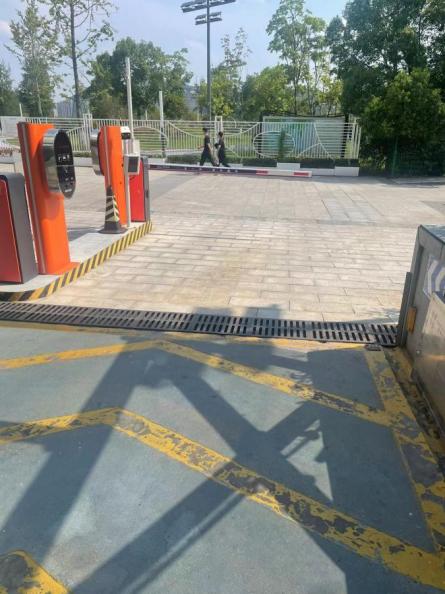 1.地下车库出口地面2.一楼建筑外围绿化区域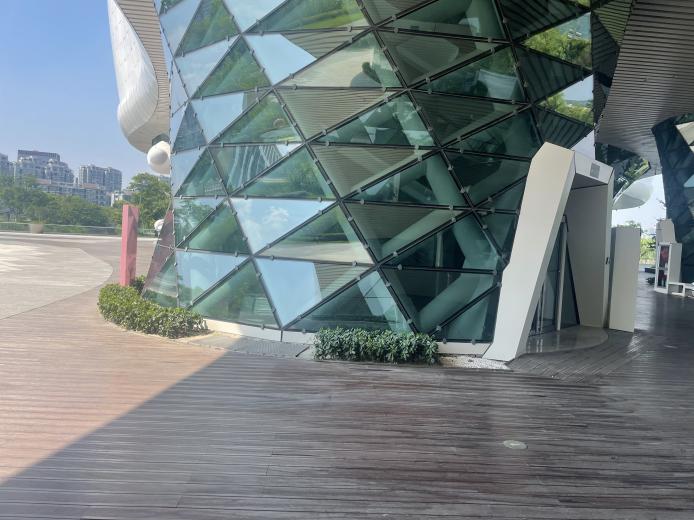 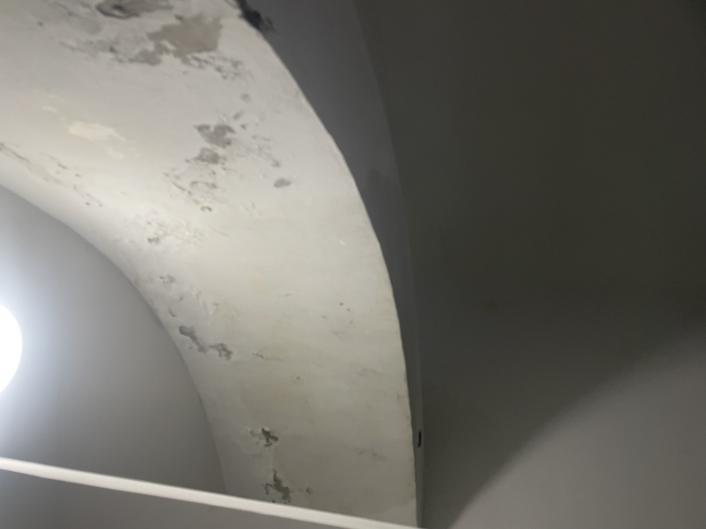 3.四楼五号楼梯间吊顶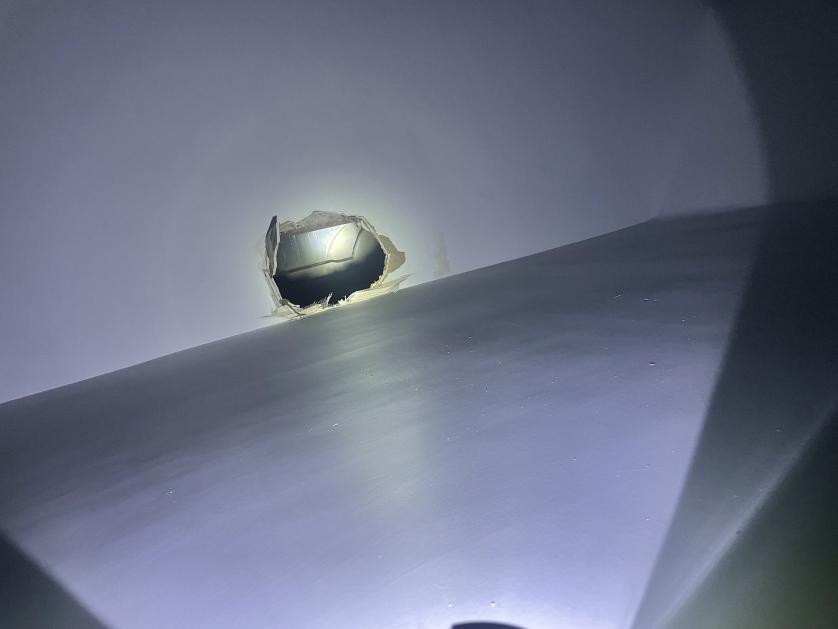 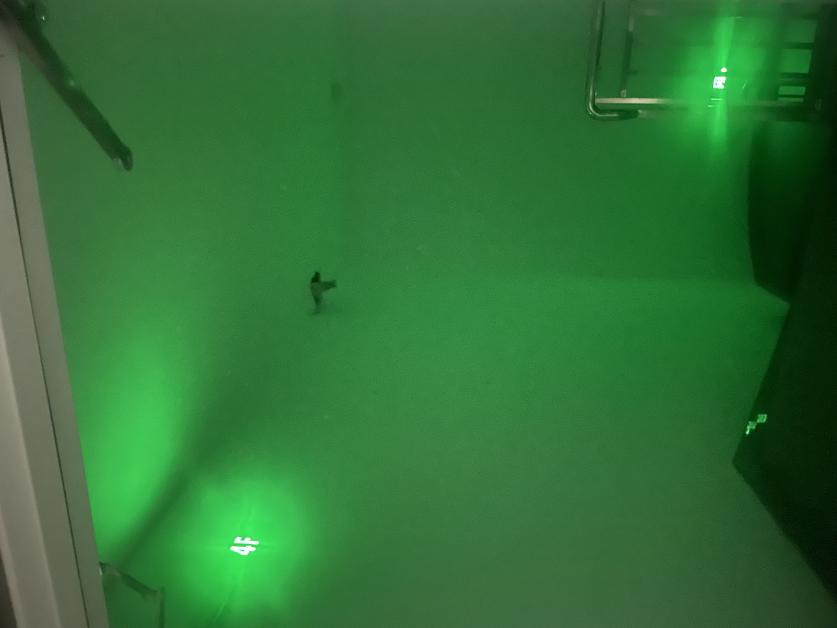 4.四楼电竞机房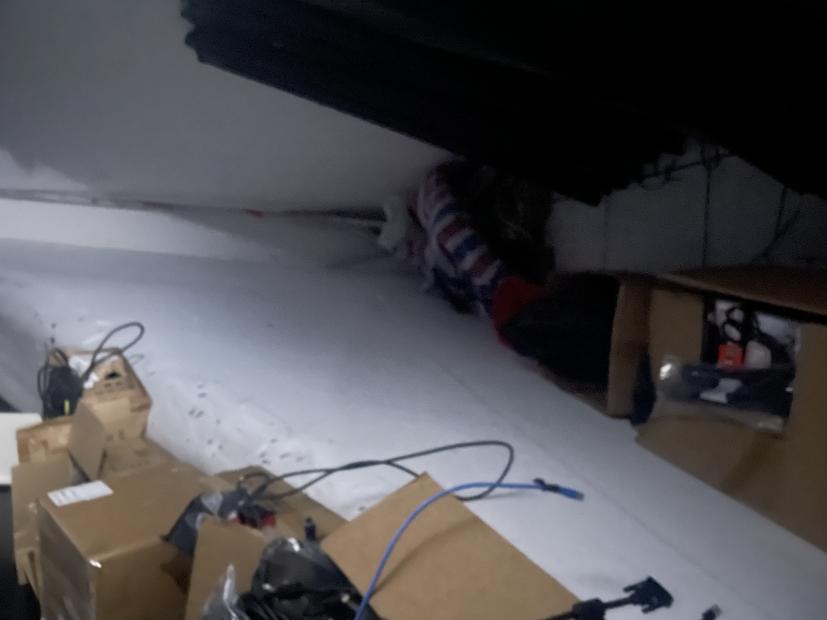 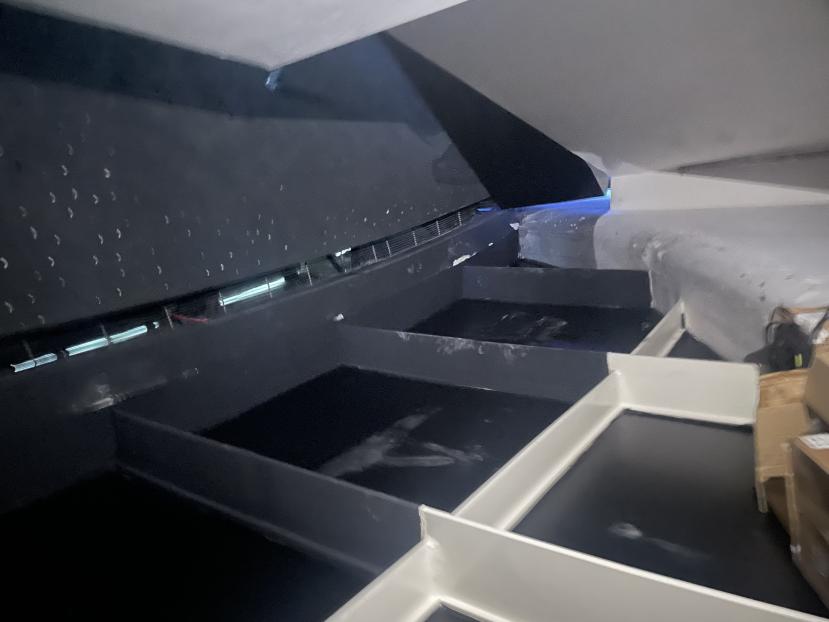 5.五层厨房及四楼夹层厨房下方吊顶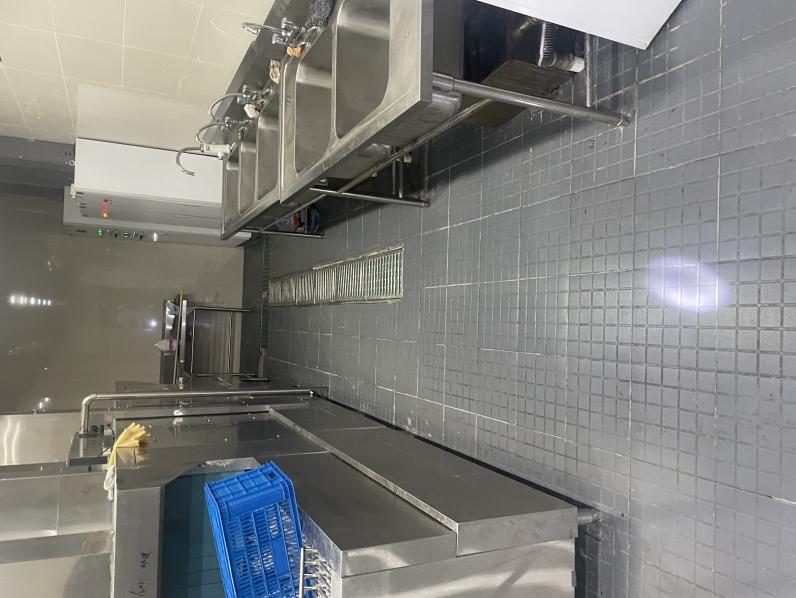 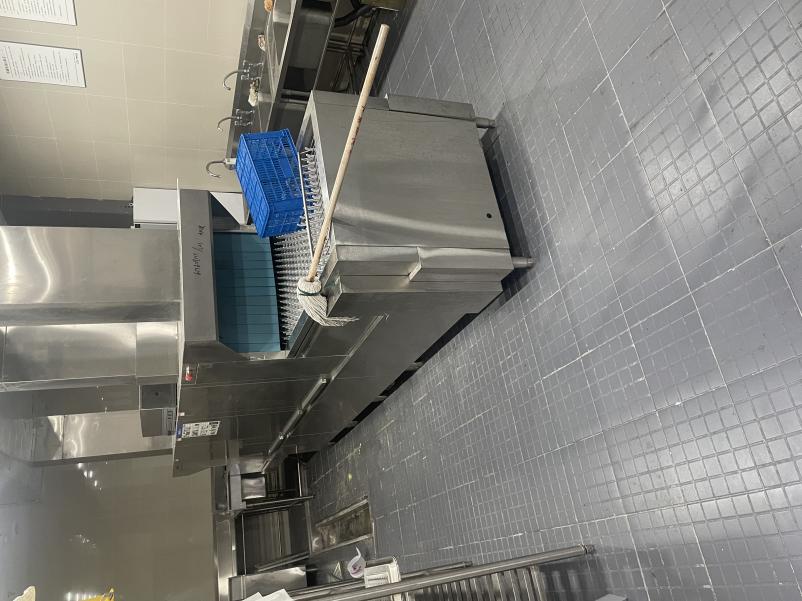 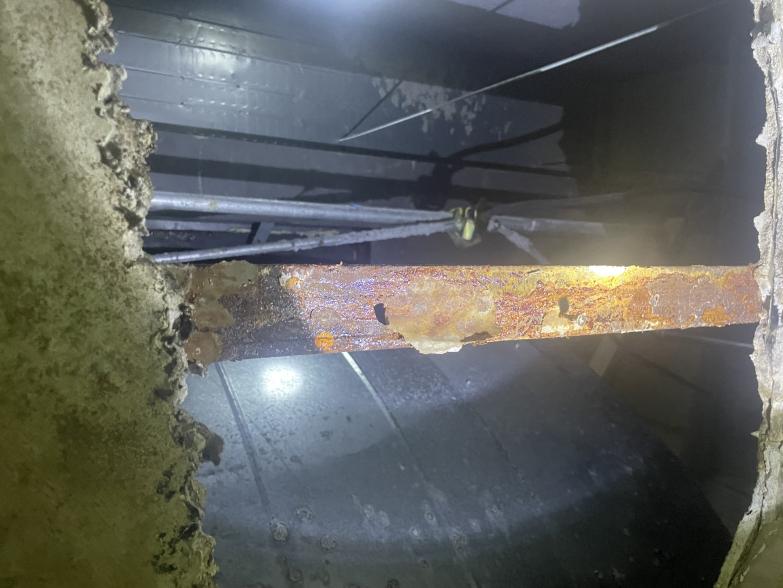 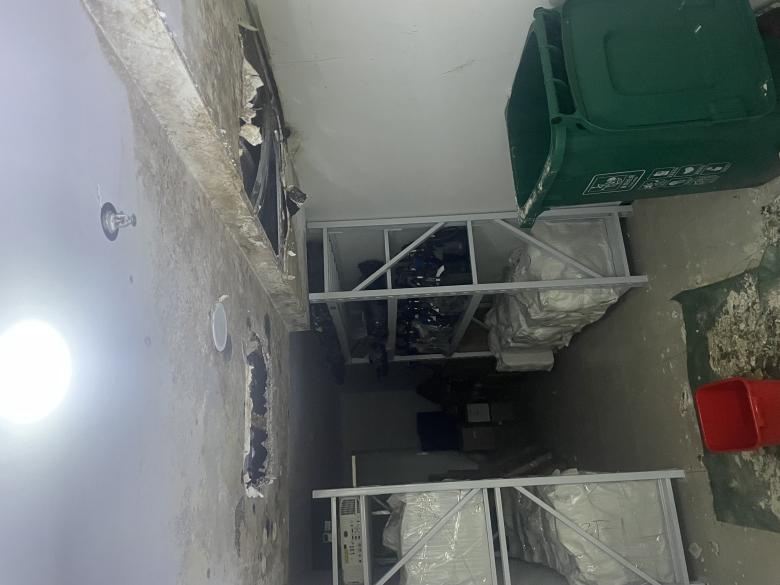 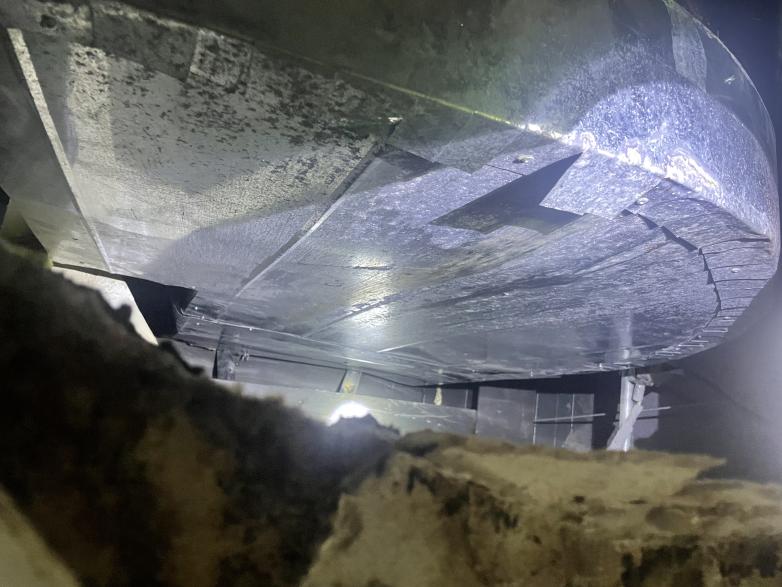 6.五楼餐厅西面屋顶下水沉箱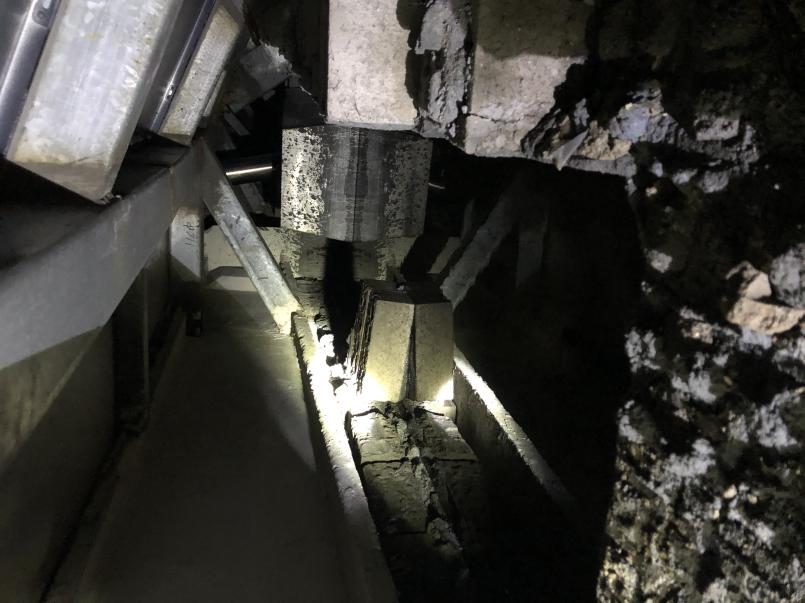 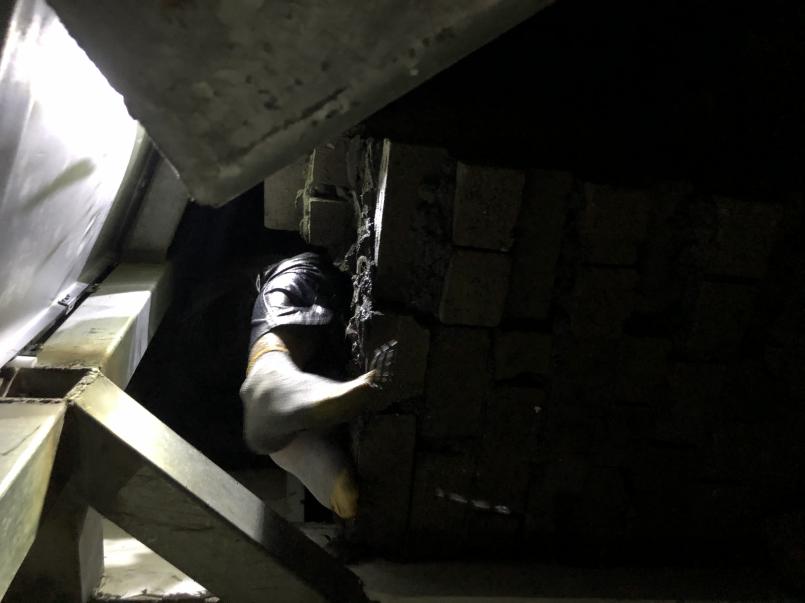 7.六楼卫生间影响的五楼区域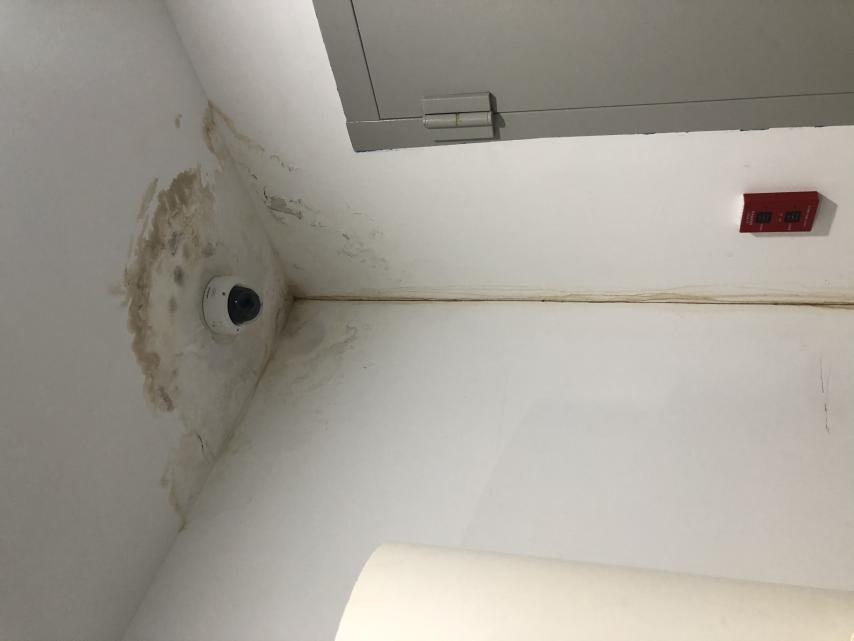 8.序厅吊顶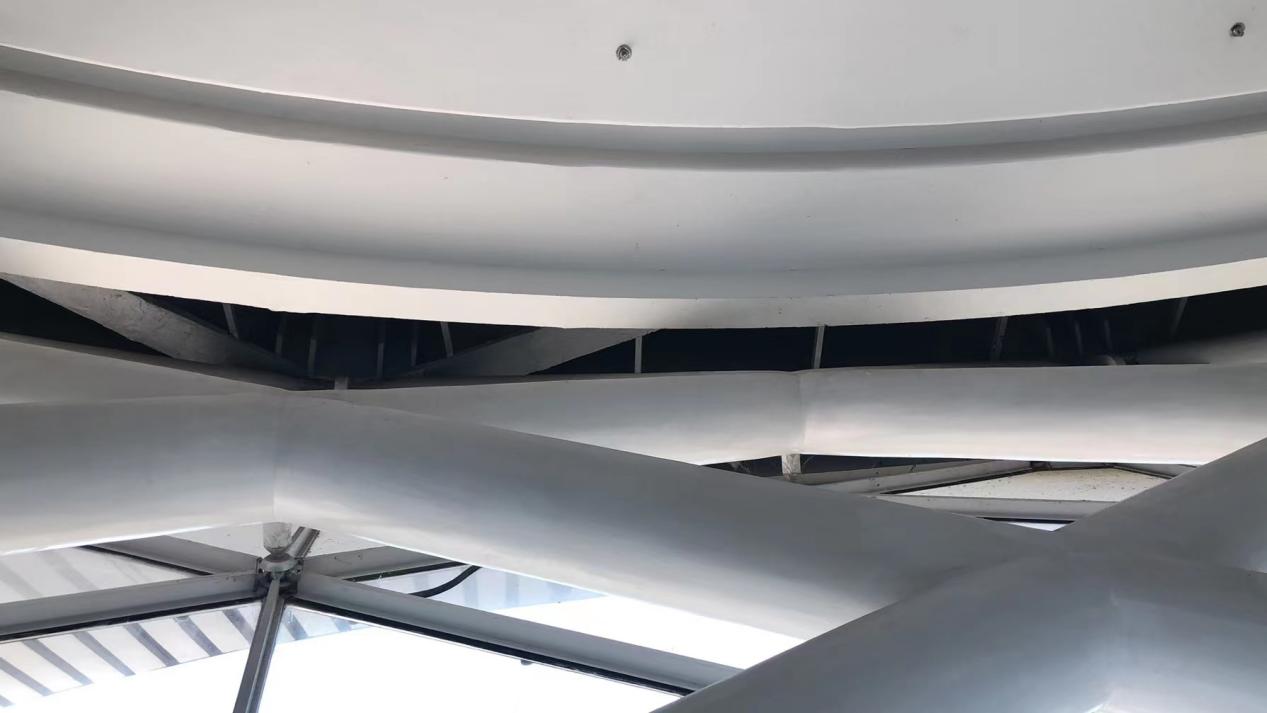 9.风口改造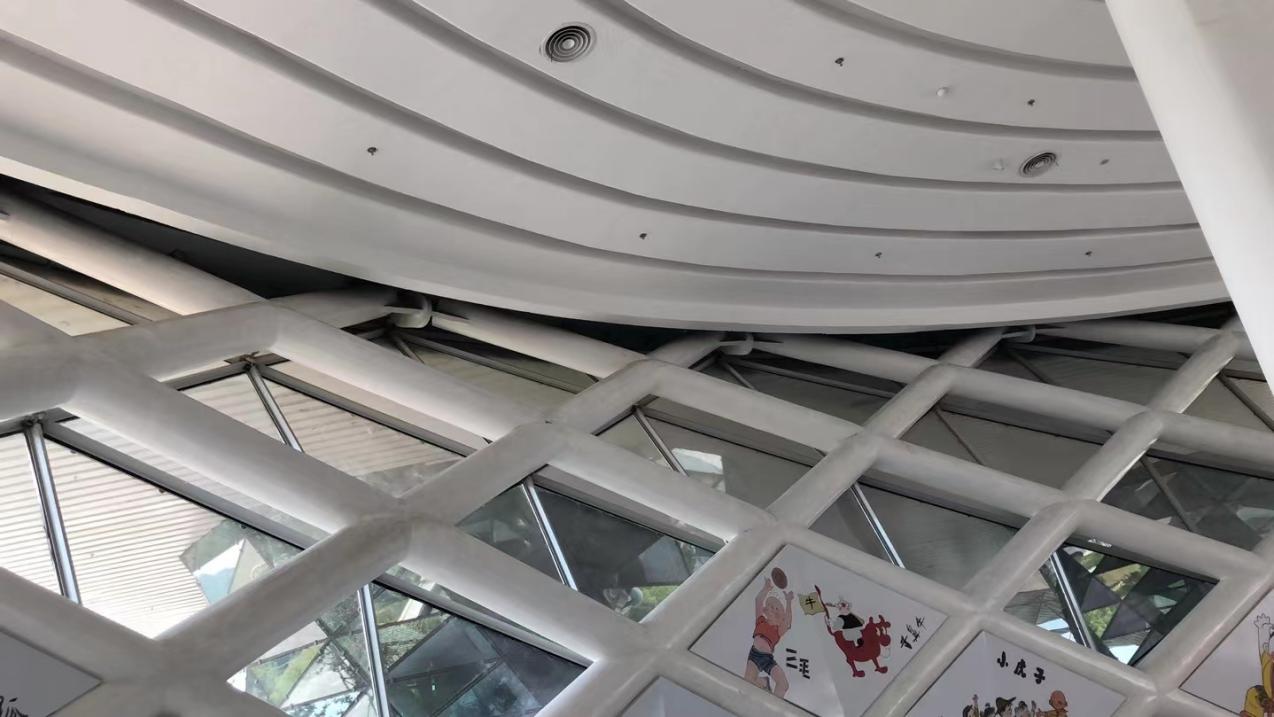 10.序厅入口木地板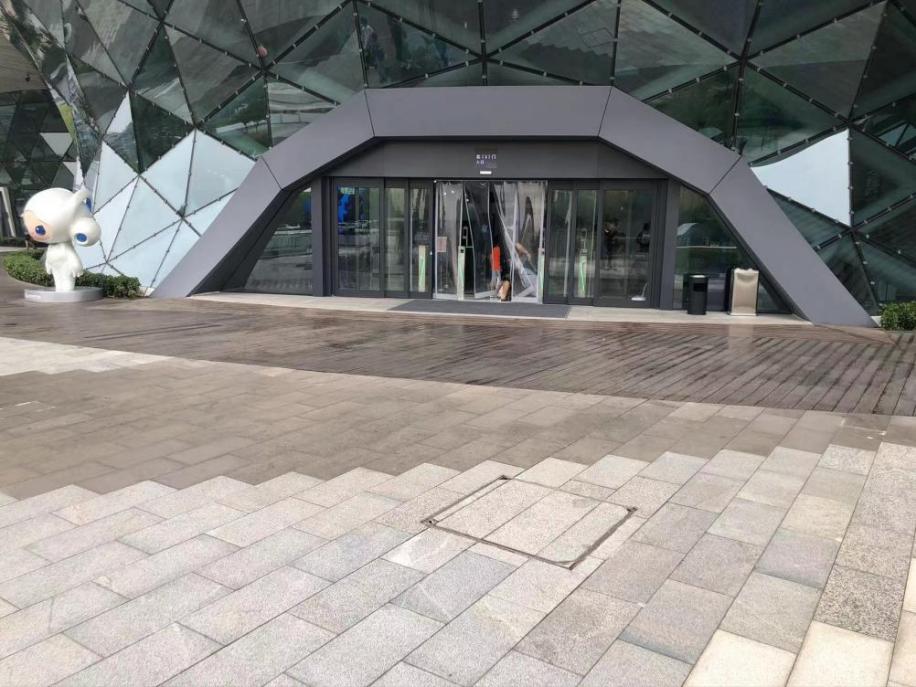 11.全馆范围墙面、天花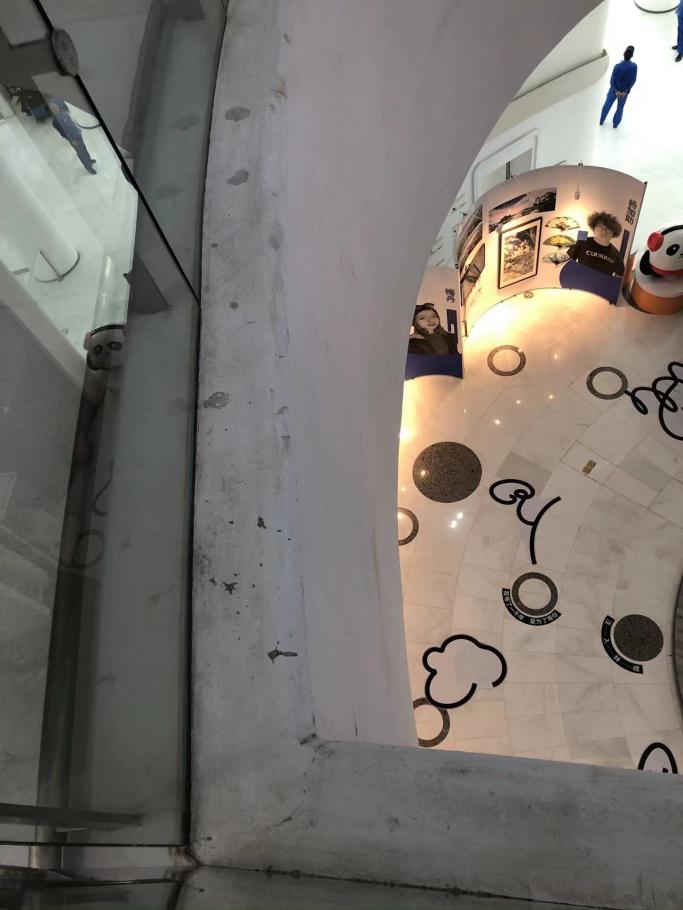 